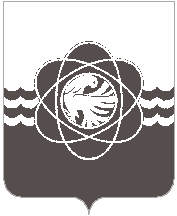     П О С Т А Н О В Л Е Н И Еот 16.03.2020 № 233О внесении изменения в Административный регламент предоставления Администрацией муниципального образования «город Десногорск» Смоленской области муниципальной услуги «Выдача разрешения на строительство при строительстве, реконструкции объекта капитального строительства на территории муниципального образования «город Десногорск» Смоленской области, утвержденный  постановлением Администрации муниципального образования «город Десногорск» Смоленской области            от 27.11.2017 № 1184 В соответствии с Федеральным законом от 27.12.2019 № 472-ФЗ «О внесении изменений в Градостроительный кодекс Российской Федерации и отдельные законодательные акты Российской Федерации», на основании письма Департамента Смоленской области по строительству и жилищно-коммунальному хозяйству (вх. от 30.01.2020 № 0687), в целях приведения в соответствии с законодательствомАдминистрация муниципального образования «город Десногорск» Смоленской области постановляет:1. Внести в Административный регламент предоставления Администрацией муниципального образования «город Десногорск» Смоленской области муниципальной услуги «Выдача разрешения на строительство при строительстве, реконструкции объекта капитального строительства на территории муниципального образования «город Десногорск» Смоленской области, утвержденный постановлением Администрации муниципального образования «город Десногорск» Смоленской области от 27.11.2017 № 1184 следующее изменение:- в пункте 2.4.1. подраздела 2.4 раздела 2 «Стандарт предоставления муниципальной услуги» слова «7 рабочих дней» заменить словами «5 рабочих дней».2. Отделу информационных технологий и связи с общественностью               (Н.В. Барханоева) разместить настоящее постановление на официальном сайте Администрации муниципального образования «город Десногорск» Смоленской области в сети «Интернет».3. Контроль исполнения настоящего постановления возложить на председателя Комитета по городскому хозяйству и промышленному комплексу Администрации муниципального образования «город Десногорск» Смоленской области И.М. Блиновских.Глава муниципального образования«город Десногорск» Смоленской области             А.Н. Шубин  